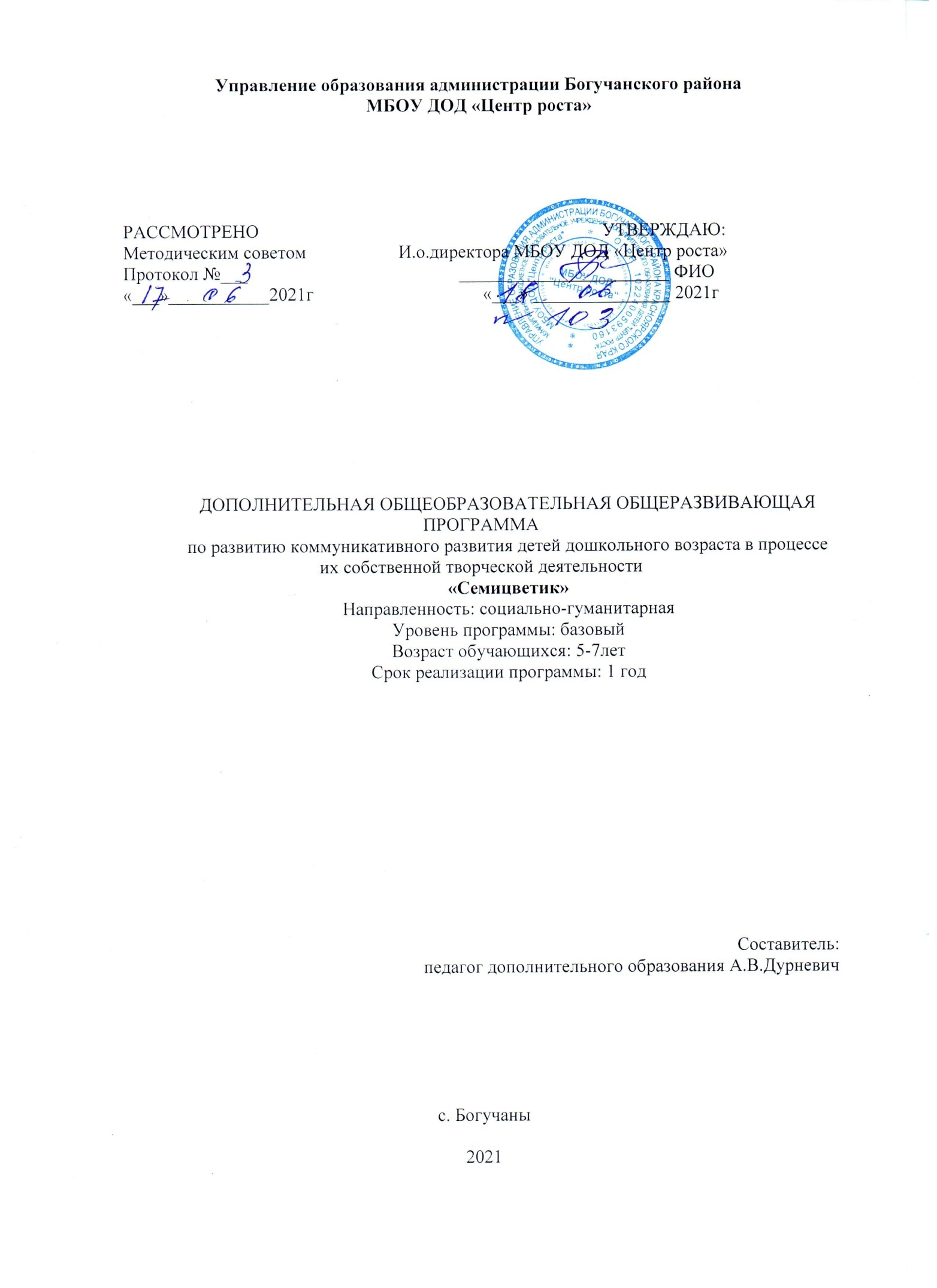 КОМЛЕКС ОСНОВНЫХ ХАРАКТЕРИСТИК ДОПОЛНИТЕЛЬНОЙ ОБЩЕОБРАЗОВАТЕЛЬНОЙ ОБЩЕРАЗВИВАЮЩЕЙ ПРОГРАММЫ1.1. ПОЯСНИТЕЛЬНАЯ ЗАПИСКАДополнительная образовательная программа по развитию коммуникативного развития детей дошкольного возраста в процессе их собственной творческой деятельности «Семицветик» составлена в соответствии с Федеральным Государственным Образовательным стандартом Дошкольного образования и направлена на развитие коммуникативных и творческих способностей детей дошкольного возраста, на основе их собственной творческой  деятельности. Программа имеет социально-гуманитарную направленность и реализуется в очной форме. Разработана на основе методических материалов, рабочей программы «Социально-коммуникативной направленности» (Авторы:  Щурик Ю.В., Челазнова О.Б.), 2019г. и рабочей программы по развитию творческих способностей детей старшего дошкольного возраста «Юные волшебники» Белолипецкая Оксана 2021г.Проектирование образовательного процесса осуществляется на основе комплексно-тематического принципа построения образовательного процесса в процессе интеграции различных образовательных областей, с учетом решения программных образовательных задач в рамках непосредственно образовательной деятельности, в совместной  самостоятельной деятельности  детей, коллективного взаимодействия.  Рабочая программа является «открытой» и предусматривает вариативность, интеграцию, изменения и дополнения по мере профессиональной необходимости.Новизна и актуальностьНовизна дополнительной общеобразовательной программы «Семицветик» основана на комплексном подходе, занятия проводятся по различным видам деятельности и различной направленности. Актуальность программы заключается в том, что именно в дошкольный период ребенка коммуникативное развитие происходит наиболее интенсивно. Когда первый опыт общения во многом определяет характер отношения к себе и другим, к миру в целом. Особую важность эта проблема приобретает в настоящее время, когда нравственное и коммуникативное развитие детей вызывает серьёзную тревогу. Общение - одна из самых важных человеческих потребностей, основной способ жизни человека и условие его развития. Только в общении и в отношениях с другими людьми человек может почувствовать и понять самого себя, найти свое место в мире, социализироваться, стать социально-ценной личностью.Не меньшую актуальность имеет развитие творческих способностей у детей на разных этапах развития. Их формирование пополняет эмоциональный и практический опыт ребенка, развивает психику и воспитывает интеллектуальный потенциал, который благоприятствует воспитанию эстетических и умственных способностей, приводит к приобретению профессиональных умений и навыков, развивает природные задатки детей. Занятия, основанные на использовании многообразных нетрадиционных техник, способствуют развитию творческого воображения, художественного мышления и развитию творческого потенциала.  Отличительные особенности программыОтличительной чертой данной программы является развитие коммуникативных и творческих способностей дошкольников на основе их собственной творческой деятельности. Ведь для более успешного развития общения у детей необходимо применять и другие виды деятельности , в которых происходит их взаимодействие друг с другом.  И таким видом деятельности в данной программе выступает творчество. Дети, обладающие творческими способностями, имеют более устойчивую психику, более общительны и коммуникабельны. Систематическая работа по развитию творческих способностей способствует улучшению социального статуса ребенка. А от того, как сформированы навыки общения, умение управлять своими эмоциями, самовыражение ребенка, во многом зависит характер будущих отношений дошкольников в социуме. Различные виды творчества (аппликация, лепка, нетрадиционное рисование, ниткография и работа с различным бросовым материалом), коллективное творчество, работа с родителями. Все эти и другие методы работы способствуют развитию эмоциональной отзывчивости, сопереживанию, навыкам общения и взаимодействия ребенка со сверстниками и взрослыми. Направлены на формирование готовности к совместной деятельности со сверстниками, снятию психологического напряжения, созданию атмосферы доброжелательности и взаимопонимания. А также на развитие усидчивости, аккуратности, терпения, воображения, мышления и умение концентрировать внимание.Развитие коммуникативных навыков и социализация ребенка происходят комплексно. Использование нетрадиционных техник и приемов способствуют развитию познавательной деятельности и творческой активности. Различные виды творчества, коллективное творчество, активная игровая деятельность, тренинги, беседы, использование современных технологий и другие приемы в совокупности помогут достичь планируемого результата программы.Адресат программыПрограмма адресована детям в возрасте от 5 до 7 лет. Для обучения принимаются все желающие. Степень предварительной подготовки не имеет значения. Наполняемость – 8-10 человек, что позволяет продуктивно вести работу с детьми.Срок реализации программы и объем учебных часовСрок реализации данной программы – 1год.  Объем программы – 144 учебных часа.  Срок освоения программы обеспечит возможность достижения планируемых результатов, заявленных в программе.Формы обученияОбучение осуществляется в очной форме. Занятия проводятся по группам, подгруппам и индивидуально. Группы формируются из обучающихся одного возраста. Состав групп – постоянный. Режим занятийЗанятия проводятся 2 раза в неделю, по 2 учебных часа. Продолжительность занятия для данной возрастной группы (5-7лет) составляют 30 минут (первая половина занятия) – перерыв 10минут – 30 минут (вторая половина занятия) в соответствии с СанПин.1.2.ЦЕЛЬ И ЗАДАЧИ ДОПОЛНИТЕЛЬНОЙ ОБРАЗОВАТЕЛЬНОЙ ПРОГРАММЫЦель программы: формирование и совершенствование коммуникативных умений и навыков детей через вовлечение их в творческую деятельность, развитие художественно-творческих способностей.Задачи:Повысить уровень развития коммуникативных способностей детей дошкольного возраста через коллективные игры, упражнения, беседы, совместную деятельность;Познакомить детей с различными нетрадиционными техниками изобразительной деятельности, многообразием материалов и приемами работы с ними;Формировать умение организовывать общение со сверстниками, с окружающими;Развивать у детей художественный вкус, фантазию, творческое мышление, внимание, устойчивый интерес к художественной деятельности.Воспитывать у детей аккуратность, трудолюбие и желание добиться успеха собственным трудом и творческую самореализацию.Задача педагога состоит в том, чтобы в будущем дети не испытывали трудности в общении со сверстниками и взрослыми, стали полноценными членами общества, проявляя инициативу и самостоятельность, были уверены в своих силах и открыты внешнему миру.1.3.СОДЕРЖАНИЕ ПРОГРАММЫУчебный планСодержание учебного плана программы  1. Тема: «Вводное занятие» (2 часа)«Давай познакомимся» Знакомство с детьми. Каждое занятие начинается с ритуала приветствия «Хорошее настроение»  2. Тема: «Эмоции»(16 часов)   Теория (8 ч): Беседы о конфликтах и ссорах, эмоциях (страх, злость, радость, смех и др.) Чтение и дальнейшее обсуждение сказок, стихотворений. Создание проблемных ситуаций и пути выхода из них. Беседа о существующих эмоциях. Понимание и передача эмоционального состояния, настроения. Мимика, жесты. Снятие психологической напряженности и возможное чувство страха. Беседы о средствах и формах общения людей. Налаживание новых контактов в мире детей, развитие эмоциональной сферы и коммуникативных навыков общения. Беседа-обсуждение о настроении, хороших словах (комплиментах) и их значении. Учимся говорить комплименты, доверять друг другу. Проявление себя как индивидуальности. Снятие эмоционального и мышечного напряжения. Практика (8 ч): Игры: подвижные, сюжетно-ролевые, дидактические, контактные, пальчиковые, на снятие эмоционального напряжения, контактные. Рисуночные тесты. Обсуждение. Упражнения, релаксация, терапия. Обсуждение. Разыгрывание коммуникативных ситуаций. Тренинг общения «Мы вместе». Тренинг эмоций. Задания с разрезными картинками. Собираем корзину цветов, окрашенных цветом настроения детей. Рисование «Мой страх». Обсуждение. 3. Тема: «Я - личность»(20 часов)Теория (12ч): прослушивание песни В.Шаинского «Песенка о доброте», беседа о понятии «доброта», «добрые дела», добрых и злых поступках, о их последствии. Расширение знаний детей о понятии «дружба». Беседа о значении в нашей жизни дружбы и взаимопомощи. Формирование представления о себе как о человеке, о его отличительных особенностях, половых различиях.  Учимся понимать собственное поведение и поведение других, его последствия. Чтение и обсуждение ситуаций после прослушивания рассказов. Обогащение и расширение словаря. Чтение и обсуждение сказок, стихов. Практика (8ч): Дидактические и подвижные игры. Упражнения для релаксации, снятия мышечного напряжения. Серия различных игр, направленных на снятие психологических барьеров, напряжения и тревожности. Рисование сказки. Рисуночный тест «Несуществующее животное». Разыгрывание коммуникативных ситуаций. 4. Тема: Коллективное творчество(16 часов)Теория (4ч): Вступительные беседы с обсуждением предстоящей работы. Беседа – объяснение о различных материалах, способах изготовления. Совместное коллективное творчество позволяет детям, которые испытывают определенные трудности при общении с другими детьми, быстрее наладить диалог с ними, снизить конфликтность, агрессивность, повышенную эмоциональность, замкнутость, застенчивость. В процессе выполнения коллективных работ дети учатся договариваться о выполнении совместной работы, учатся уступать друг другу, помогать, подсказывать по ходу работы.Практика (12ч): рисование с использованием различных техник, конструирование, ручной труд, поделки из различных материалов. Поздравительная объемная открытка ветеранам ВОВ «Голубь мира». Создание поделок к Дню Матери, 23 Февраля, 8 Марта. Лепка на дисках «Летний луг», «Веточка сакуры» (обрывная аппликация). Конструирование Сказочного города. Обсуждение.5. Тема: «Мир вокруг нас»(26 часов)Теория (10ч): формирование представлений детей об объектах окружающего мира. Закрепление и расширение представлений детей об основных признаках всех времен года и их особенностях. Знакомство детей с традициями русского народа, символами России. Дать представление о празднике «Масленица». Учимся понимать состояние и поведение животных, знать, как с ними обращаться. Расширение представлений детей о цветах. Воспитывать бережное отношение к природе. Дать понятие о Красной книге, знакомство с растениями и животными, занесенными в нее. Рассматривание энциклопедий, картин, иллюстраций.  Прочтение и обсуждение произведений. Закрепляем и продолжаем совершенствовать умения анализировать и делать выводы. Практика (16ч): чтение сказки С. Маршака «Двенадцать месяцев», загадки о временах года, рассматривание альбомов «Времена года», « Зимующие и перелетные птицы», репродукций картин, дидактические игры. Изготовление календаря природы, осенний портрет. Обсуждение праздников, изготовление сувениров (Пасха, Масленица, новогодние игрушки). Создание своей Красной книги. Рисование. Дидактические, подвижные, настольные игры, игры с предметами. Физкультминутки. Обсуждение.6. Тема: «Люблю творить»(64 часа)Теория (12ч): Предварительное обсуждение работ. Знакомство с различными техниками, способами изготовления и разнообразием материалов.Практика (52 ч): Нетрадиционное рисование (ладошками, пальчиками, ватными палочками, солью, крупами, зубной щеткой). Различные техники изготовления аппликации (обрывная, объемная, с использованием ваты и др.). Пластилинография. Ниткография. Поделки из подручного и бросового материала (кораблики из губок, корзиночки, подставки). Изготовление игрушек из помпонов. Работа с картоном и бумагой (оригами, игрушки)  1.4.ПЛАНИРУЕМЫЕ РЕЗУЛЬТАТЫЛичностные результаты: - сформированность основных навыков общения и взаимодействия со сверстниками и взрослыми; - развитие уверенности в себе, адекватная самооценка, чувства сопереживании и эмпатиии;- развитие художественного вкуса.         Метапредметные результаты:- владеет конструктивными способами взаимодействия с детьми и взрослыми (договаривается, обменивается предметами, распределяет действия и др); - распознаёт эмоциональные состояния окружающих по мимике, жестам, интонации голоса, высказывает мнение о причинах эмоционального состояния сверстника, активно выражает готовность помочь;- совершенствуются творческие способности детей, развивается художественный вкус, усидчивость, воображение и мышление.Предметные результаты:- знакомство с различными нетрадиционными техниками творческой деятельности, многообразием художественных материалов и приёмами работы с ними.2. КОМПЛЕКС ОРГАНИЗАЦИОННО-ПЕДАГОГИЧЕСКИХ УСЛОВИЙ2.1. КАЛЕНДАРНЫЙ УЧЕБНЫЙ ГРАФИК2.2. УСЛОВИЯ РЕАЛИЗАЦИИ ПРОГРАМЫМатериально-техническое обеспечениеПомещение соответствует санитарно-гигиеническим нормам; учебное оборудование – парты для обучающихся, стол и стул для педагога, шкафы и стеллажи для хранения дидактических пособий и учебных материалов, зеркало, доска, раковина. Материалы необходимые для занятия: карандаши, фломастеры, клей, бумага, картон, ватманы, гуашь, акварельная краска, кисточки.Кадровое обеспечениеПрограмма реализуется педагогом дополнительного образования. Образование высшее психолого-педагогическое.2.3. ФОРМЫ АТТЕСТАЦИИ И ОЦЕНОЧНЫЕ МАТЕРИАЛЫС целью оптимизации образовательного процесса используется диагностика Верещагиной Н.В., которая позволяет комплексно оценить качество образовательной деятельности в группе, определить уровень освоения каждым ребенком содержания образовательной программы вне зависимости от приоритетов разработанной программы обучения и воспитания и контингента детей. Это достигается путем использования общепринятых критериев развития детей данного возраста и уровневым подходом к оценке достижений ребенка . Таблицы педагогической диагностики заполняются дважды в год – в начале и конце учебного года, для проведения сравнительного анализа. 2.4. МЕТОДИЧЕСКИЕ МАТЕРИАЛЫМетоды работыНаглядные (наблюдение, иллюстрация, просмотр видео, показ способов действия, изготовление по образцу);Словесные (беседы, чтение художественной литературы, объяснение, пояснение, ситуативный разговор, словесная оценка результатов, анализирование и выводы);Практические (дидактические игры, контактные игры, сюжетно-ролевые игры, настольно-печатные, подвижные игры, экспериментирование, упражнения, тренинг, самостоятельная деятельность детей, самостоятельная творческая деятельность,  фотовыставка);Активные и интерактивные методы обучения (использование компьютерных и мультимедийных средств).Работа с родителямиВзаимодействие с родителями играет немаловажную роль в данной теме, поэтому взаимодействие педагогов с ними просто невозможно без учёта интересов и запросов семьи. Общение педагогов и родителей  базируется на принципах открытости, взаимопонимания и доверия. Эффективно организованное сотрудничество может дать импульс построения взаимодействия с семьёй на качественно новой основе, предполагающей не просто совместное участие в воспитании ребёнка, но и осознание общих целей, доверительное отношение и стремление к взаимопониманию.Педагогической теорией и практикой выработано большое количество разнообразных форм работы с семьёй. Часть из них будет использована в работе (индивидуальные консультации, фотовыставки, папки – передвижки, выставки творческих работ, совместные мастер-классы).Цель работы с родителями: формирование сотрудничества между семьей и педагогом, создание атмосферы доверия и личностного успеха в совместной деятельности, не ущемляя, интересов друг друга и объединяя усилия для достижения высоких результатов.Формы работыГрупповая и индивидуальная работа с детьми;Выставки творческих работ;Участие в различных конкурсах;Совместные мастер-классы с родителями;Публикация иформации и фотоматериалов на сайте центра;Консультации для родителей;Оформление предметно-окружающей среды.  Принципы организацииПостроение образовательной деятельности на основе индивидуальных особенностей каждого ребенка, при котором сам ребенок становится активным в выборе содержания своего образования, становится субъектом образования;Учёт возрастных и психологических особенностей детей;Содействие и сотрудничество детей и взрослых, признание ребенка полноценным участником (субъектом) образовательных отношений;Поддержка инициативы детей в различных видах деятельности;Игровая форма подачи материала;Приобщение детей к социокультурным нормам, традициям семьи, общества и государства.Примерный алгоритм учебного занятия (структура)1 этап – организационный. Подготовка детей к работе на занятии, организация начала занятия;2 этап – подготовительный. Сообщение темы и цели учебного занятия;3 этап – основной. Активизация познавательной деятельности детей, усвоение новых знаний, выполнение практических заданий и упражнений;4 этап – итоговый. Педагогом оценивается работоспособность детей, психологическое состояние, результативность и содержание проделанной работы.Список литературы Для педагогов:Аверина И.А. «Физкультурные минутки и динамические паузы в ДОУ».Аверьянова А. П. «Изобразительная деятельность в детском саду» - М., 2004г.Белая К.Ю., Сотникова В.М. Разноцветные игры. - М.: ЛИНКА-ПРЕСС, 2007 Горбатенко  О.Ф.«Комплексные занятия с детьми среднего и старшего дошкольного возраста»Гаврина С.Е. «Большая книга развития творческих способностей для детей 3-6 лет, 2009 г.Клюева Н.В. , Касаткина Ю.В. Учим детей общению.Конышева Н.М. «Наш рукотворный мир», М., Аст-Пресс, 2010 г.Коссаковская Е.А. Игрушка в жизни ребёнка. Пособие для воспитателей детского сада / под ред. Новосёловой С.Л.- М.: Просвещение, 1980Кряжева Н.Л. Мир детских эмоций. Дети 5-7 лет / Художники Г. В. Соколов, В. Н. Куров. Ярославль: Академия развития, 2004Репина Т.А., Стеркина Р.Б. Общение детей в детском саду и семье Рылеева Е.В. Путешествие в мир эмоций: Демонстрационные материалы для фронтальной работы. Раздаточные материалы для индивидуальной работы. Педагогическая технология "Открой себя". М.: ЛИНКА-ПРЕСС. 2000. Самоукина Н.В. «Игры в которые играют…» / Психологический практикум /.- Дубна: Издательский центр «Феникс», 1997Смирнова Е.О. Особенности общения с дошкольниками: Учеб. пособие для студентов сред. пед. учеб. заведений. Уханова А.В. Развитие эмоций и навыков общения у ребенка. - Спб.: Речь; М.: Сфера, 2011Фатеева А. А. Рисуем без кисточки. – Ярославль: Академия развития, 2006. Для родителей:Баркан А. Практическая психология для родителей или Как научиться понимать своего ребенка. М. 2000Комарова Т., Савенко А. Коллективное творчество детей. М., 2008. 90 сЛаптева Г.В. «Игры для развития эмоций и творческих способностей. Театральные занятия с детьми 5-9 лет», 2011 г.Левин В.А. Воспитание творчества. Томск: Пеленг, 2009. Лыкова И. А. «Цветные ладошки», - М., 1996г.Михайленко Н. Я., Н.А. Короткова Как играть с ребенком. - М.: Педагогика, 1990.Орлова М.А., «Игры для развития творческих способностей», 2011 г.Чех Е.В. Мне страшно. Расскажи мне сказку. - СПб.: Речь; М.: Сфера, 2011. - 156 с.Для обучающихся:Стихотворения К. Чуковского («Тараканище», «Доктор Айболит», «Федорино горе», «Мойдодыр», «Бармалей», «Краденое солнце», «Муха-Цокотуха», «Путаница»).Произведения С. Маршака («Усатый-полосатый», «Почта», «Багаж», «Сказка о глупом мышонке», «Сказка об умном мышонке», «Вот какой рассеянный», «Круглый год», «12 месяцев», «Кошкин дом», «Теремок»).Народные сказки, загадки, потешки, пословицы.Сказки братьев Гримм («Белоснежка и семь гномов», «Бременские музыканты», «Горшочек каши», «Соломинка, уголёк и боб», «Храбрый портняжка», «О рыбаке и его жене», «Чёрт с тремя золотыми волосками», «Золотой гусь», «Мальчик-с-пальчик», «Семеро храбрецов», «Умная Эльза», «Пряничный домик», «Госпожа Метелица» и др.).Энциклопедии.Развивающие раскраски.№ п/пНазвание раздела/темыКоличество часовКоличество часовКоличество часовФормы аттестации/контроля№ п/пНазвание раздела/темыВсегоТеорияПрактика1.Давайте познакомимся! 211Наблюдение.2«Эмоции» 1688Беседа. Наблюдение. Рисуночные тесты. Анализ работ. Устные опросы3 «Я – личность»20128Наблюдение. Беседа. Рисуночные тесты. Выставка работ.4«Коллективное творчество»16412Беседа. Наблюдение. Уроки-игры. Беседа. Наблюдение. Выставка. Фотовыставка. Анализ коллективной работы. Мастер-классы5«Мир вокруг нас»261016Беседа. Наблюдение. Уроки-игры. Беседа. Наблюдение. Выставка. Фотовыставка. Анализ коллективной работы. Творческие проекты.6«Люблю творить»641252Беседа. Наблюдение. Выставка. Фотовыставка. Анализ коллективной работы. Творческие проекты. Мастер-классыИтого часов1444995Год обученияДата начала занятийДата окончания занятийКоличество учебных недельКоличество учебных днейКоличество учебных часовРежим занятийСроки проведения промежуточной итоговой аттестации1й2.09. 2021г.31.05. 2021г.39781442 раза в неделю по 2 академических часаДекабрь, май